Выдержка из Регламента РТТ4.1. Свободная карта Свободные карты во всех разрядах распределяются ФТР и Организатором турнира в рамках квоты мест, указанной в таблице №5 (стр. 67). Свободную карту (СК) от ФТР на турнир может получить только игрок (пара), подавший(ая) заявку на турнир через ЛКИ и удовлетворяющий(ая) всем условиям положения о турнире. Для получения СК от ФТР игрок (пара) должен подать заявление в РТТ по форме, размещенной на сайте http://www.tennis-russia.ru/rtt/documents «Форма заявления для получения свободной карты (WC) на турнир» по адресам: bne@nprtt.ru, kno@nprtt.ru. ФТР распределяет СК по своей квоте, начиная со среды, предшествующей началу турнира, вплоть до времени начала личной регистрации ОЭ (ОТ при отсутствии ОЭ). РТТ публикует распределенные СК от ФТР в заявочных списках в Календаре РТТ или информирует Организаторов турнира другим доступным способом до времени начала личной регистрации ОЭ (ОТ при отсутствии ОЭ). ФТР вправе заменить СК, опубликованную в заявочном списке турнира в Календаре РТТ, в случае отказа игрока (пары) от участия в турнире. Оставшиеся незанятыми СК от ФТР переходят к Организатору турнира и распределяются им по своему усмотрению. Результаты распределения СК от ФТР игрок (пара) самостоятельно узнает из информации в заявочном списке турнира в Календаре РТТ, либо связавшись с РТТ или с директором турнира. Свободную карту (СК) от Организатора на турнир может получить как игрок (пара), подавший (ая) заявку на турнир, так и любой игрок РТТ (пара), не подававший заявку, но удовлетворяющий (ая) всем условиям положения о турнире. Организатор турнира должен объявить главному судье все СК в ОЭ и ОТ (включая СК от ФТР) до начала жеребьевки ОЭ (ОТ при отсутствии ОЭ). Игрок, включенный в таблицу ОЭ, после опубликования таблицы ОЭ не может получить СК в ОТ, за исключением случаев технической ошибки (см. п.п.п. В п.п. 3. П. 12.5 раздела VII, стр. 84).Организатор турнира вправе заменить СК в ОТ в случае отказа игрока (пары) от участия в турнире до начала жеребьевки ОТ, при отсутствии замены место освободившейся СК занимает ДИ/Ож. Игроки (пары), получившие СК, обязаны вовремя прибыть на турнир и пройти регистрацию в соответствии с пунктом 9 Регламента РТТ. Для всех игроков (пар), получивших СК, опубликованные в заявочном списке турнира в Календаре РТТ, действуют спортивные санкции, установленные для игроков РТТ за неявку на турнир. В личных закрытых и командных турнирах РТТ свободные карты не предусмотрены. Организаторам категорически запрещается на коммерческой основе распределять СК для участия в проводимых ими как турнирах РТТ, так и международных юношеских турнирах ITF и TE на территории России.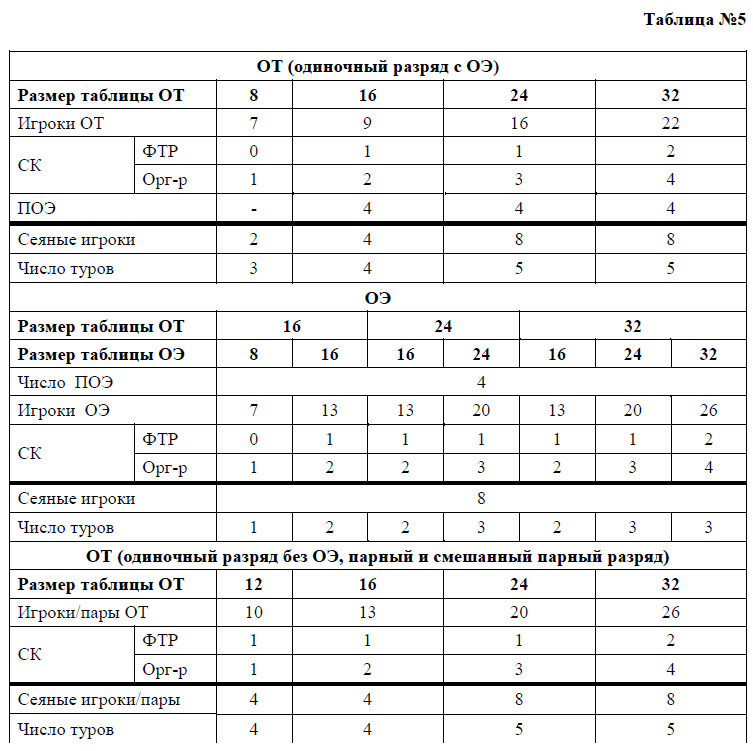 